UNIVERSIDAD DE PUERTO RICORECINTO DE RIO PIEDRASFACULTAD DE EDUCACION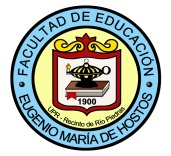                                                         Bachillerato en Artes en Educación ElementalEDUCACION ESPECIAL ENFASIS EN PROBLEMAS ESPECIFICOS EN EL APRENDIZAJE133 crs.												                    2012-2015*Los estudiantes serán ubicados en estos cursos de acuerdo a la puntuación obtenida en Español e Inglés en las pruebas de aprovechamiento del College Board**Requisito para la Certificación de Maestros del Departamento de Educación (Reglamento  2012)B.A. Educación ElementalEDUCACION ESPECIAL ENFASIS EN PROBLEMAS ESPECIFICOS EN EL APRENDIZAJE42crs	Cursos de  Educación General6	Español*6	Inglés*6	Ciencias Sociales	6	CIENCIAS NATURALES (3 crs. CIBI y  3 crs. CIFI)3	Pensamiento Lógico Matemático6 	Humanidades6	Literatura3	Arte46crs	Cursos Medulares 3	FAED 4001, 4002, 4003			Seminario Reflexivo I, II, III3	EDFU 3011					Fundamento del Desarrollo Humanos3	EDFU 3007					Fundamentos Sociales de la Educación3	EDFU 4007					Principios de Investigación3	EDFU 3013					Evaluación del Aprendizaje3	EDFU 4019					Fundamentos Filosóficos de la Educación3	TEED 3017					Integración de la tecnología y el uso de la computadora en el currículo del nivel elemental3	HIST ____					Historia de Puerto Rico4	EDES 4109					Práctica Docente (Problemas Específicos del Aprendizaje)6	EDPE 4121-4122				Seminario currículo, enseñanza, aprendizaje y evaluación3	EDPE 3011					La enseñanza de las matemáticas en el nivel elemental3	EDPE 3020					Música y movimiento corporal3	EDPE 3050					Las artes plásticas y teatrales  primarios3	HIST ____**				Electiva  en Historia de E.U.9crs	Cursos de Concentración	Artes del lenguaje 3	EDPE 3060					El desarrollo de la lectoescritura3	EDPE 3058					La enseñanza de la gramática 3	EDPE 3034					Avaluación y diagnóstico en el proceso de la lectoescritura18crs	Cursos requeridos de Educación Especial3	EDES 4006					Naturaleza y necesidades de los Educandos Excepcionales3	EDES 4005					Naturaleza y necesidades de los niños y adolescentes con desajustes emocionales3	EDES 4019					Naturaleza y diagnóstico de inhabilidades específicas para el aprendizaje de los niños 3	EDES 3205					Asistencia Tecnológica para Individuos con impedimentos3	EDES 4000					Metodologia de la enseñanza en educación especial K-123	EDES 4026					Manejo y administración de la sala de clases inclusiva12crs	AREA DE ENFASIS EN PROBLEMAS DEL APRENDIZAJE3	EDES 4039					Técnicas para la Remediación de inhabilidades especiales en el aprendizaje3	EDES 4065					Naturaleza y necesidades del estudiante con incapacidades específicas de aprendizaje3	EDES 4085					Método para diseño, organización y manejo de programas de salón recurso en educación especial3	EDES 3028					Nuevas tendencias para la Educación del niño excepcional en el salón de clase6crs	 Electivas Libres133	Total de créditos *	Los estudiantes serán ubicados en estos cursos de acuerdo a la puntuación de aprovechamiento en el College  Board en español e inglés.**	Requisito para la Certificación de maestros del DE (Reglamento 2012).Además de la preparación académica y profesional requerida, así como otros requisitos, se ha propuesto que todo aspirante deberá tener un índice académico general y de concentración, según se indica a continuación:2012-2015CréditosCursos RequeridosCursos RequeridosPre-RequisitosPRIMER AÑOPRIMER AÑOPrimer SemestrePrimer Semestre3ESPA*Español Básico I3INGL*Inglés Básico I3EDFU 3011Fundamentos del Desarrollo Humano3CIBI Ciencias Biológicas 3CISO 3121Ciencias Sociales I3HUMAHumanidades ISegundo SemestreSegundo Semestre3ESPA*Español Básico II3INGL*Inglés Básico II3CISO 3122Ciencias Sociales II3CIFI Ciencias Físicas 3HUMAHumanidades II 3EDES 4006Naturaleza y necesidades de los Educandos ExcepcionalesSEGUNDO AÑOSEGUNDO AÑOPrimer SemestrePrimer Semestre3____Literatura3EDPE 3020Música y movimiento corporal en los grados primarios3____Electiva Libre3____Arte3EDFU 3007Fundamentos sociales de la educación3____Pensamiento Lógico MatemáticoSegundo SemestreSegundo Semestre3____Literatura3EDPE 3060Desarrollo de la lectoescritura en el nivel primario K-33EDES 4005 Naturaleza y necesidades de los niños con  desajustes emocionales EDES 40063TEED 3017Integración de la tecnología Instruccional y la Computadora al Currículo del Nivel Elemental3EDFU 3013Evaluación del AprendizajeEDFU 301131EDES 4019FAED 4001Naturaleza y diagnóstico de inhabilidades específicas en el aprendizaje de los niñosSeminario Reflexivo Profesional 1EDES 4006Concurrente con Edes 4019TERCER AÑOTERCER AÑOPrimer SemestrePrimer Semestre3EDES 3028 (énfasis)Nuevas tendencias para la educación del niño excepcional en el salón de claseEDES 40063EDPE 3058La enseñanza de la gramática en el nivel elemental3EDFU 4019Fundamentos Filosóficos de la Educación3EDPE 3050Las Artes plásticas y teatrales en el nivel primario3EDES 4026Manejo y administración de la sala de clase inclusivaEDES 40063EDPE 3011La Enseñanza de las Matemáticas en el Nivel ElementalPensamiento Lógico MatemáticoSegundo SemestreSegundo Semestre31EDPE 4121FAED 4002Seminario, currículo, enseñanza, aprendizaje y evaluación  (Es requisito asistir a Zona de Talleres de Escritura)Seminario Reflexivo Profesional IIEl  65% cursos concentración y énfasis aprobados con C ó más, y 65% cursos educación general y medulares  y FAED 4001Concurrente con EDPE 41213EDES 4065 (énfasis)Naturaleza y necesidades del estudiante con incapacidades específicas del aprendizajeEDES 4006 3EDES 3205La asistencia tecnológica en la educación especialEDES 40063EDPE 3034Avaluación y diagnóstico en el proceso de lectoescrituraEDPE 3060 y EDFU 30133EDFU 4007Principios de investigación 3 _____Electiva LibreCUARTO AÑOCUARTO AÑOPrimer SemestrePrimer Semestre3HIST ____Historia de Puerto Rico3EDES 4000Metodología de la enseñanza en educación especial K-12EDPE 4121 y el 85% de los cursos de concentración y énfasis aprobados con C ó más, cursos educación general, medulares/profesionales y FAED 40023EDES 4039 (énfasis)Técnica para remediación de inhabilidades especiales en el aprendizajeEDES 4065 y EDES 40063EDES 4085 (énfasis)Método para diseño, organización y manejo de programas de salón recurso en educación especialEDES 40063EDPE 4122Seminario, currículo, enseñanza, aprendizaje y evaluación EDPE 4121,  y 85% cursos concentración y énfasis aprobados con C ó más, cursos educación general,  medulares/profesionales y FAED 4002. (Segundo SemestreSegundo Semestre41EDES 4109FAED 4003Práctica Docente – Problemas Específicos en el AprendizajeSeminario Reflexivo Profesional IIIEDPE 4122 y 95% cursos aprobados Concurrente con EDES 41093HIST _____**Electiva en Historia Estados UnidosAÑO ESCOLARINDICE ACADEMICO GENERAL Y DE CONCENTRACION O ESPECIALIDAD (ESCALA 0.00 – 4.00)2009 hasta el 30 de junio 20132.501 de julio 2013 hasta el 30 de junio 20162.801 de julio 2016  EN ADELANTE3.00